Labo schoonmaken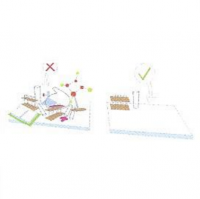 Je maakt altijd je handen schoon en je plaatst het gebruikte materiaal terug netjes op zijn plaats. Het filmpje met de keuzes vindt u hier:  https://www.youtube.com/watch?v=a6u4eySQbPw                       
Het antwoord vindt u hier:  https://www.youtube.com/watch?v=aOjpBq9rdfU    